Melvindale Housing Commission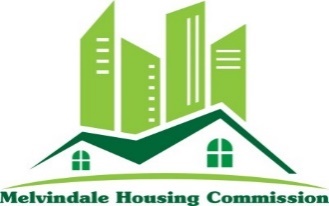 Board Meetings -2022All meetings are held at 3:00 p.m. in  the Community Room of Coogan Terrace3501 Oakwood Blvd., Melvindale, MI 48122January Monday, January 24, 2022FebruaryMonday, February 28, 2022MarchMonday, March 21, 2022AprilMonday, April 18. 2022May Monday, May 16, 2022JuneMonday, June 20, 2022JulyMonday, July 18, 2022August Monday, August 15, 2022SeptemberMonday, September 19, 2022OctoberMonday, October 17, 2022NovemberMonday, November21, 2022DecemberMonday, December 19, 2022